Конспект НОД по развитию речи на тему «Чтение стихотворения «Чудаки» (старшая группа)Тема: «Чтение стихотворения Ю. Владимирова «Чудаки»Цель: Совершенствовать умение выразительно читать стихотворение по ролям.Задачи:1. Формировать умение инсценировать стихотворение по ролям, совершенствовать умение выразительно читать стихотворение по ролям.2. Обогащение словаря (кушак, колпак, пятак, чудак, юмор).3. Уточнения знания об окружающем мире.4. Развивать мыслительные процессы.5. Развивать творческие способности (жесты, мимика, интонации)6. Развивать память, воображение, речь.7. Воспитывать умение взаимодействовать друг с другом.8. Развитие личности ребенка.9. Формировать умение понимать авторский замысел юмористического произведения, познакомить с понятием юмор.Интеграция областей: познавательное развитие, речевое развитие, социально-коммуникативное развитие, физическое развитие.Виды детской деятельности: коммуникативная, физическая.Методические приемы: беседа, вопросы, игра.Оборудование: картинки колпак, кушак, пятак, картинки монеты (из картона) Предварительная работа: Воспитатель показывает детям три пятирублевые монеты. «Нам для спектакля нужны кушак и колпак, – объясняет педагог. – Колпак стоит пять рублей и кушак тоже стоит пять рублей. Какую монету вы выберите, чтобы купить колпак? Кушак?» В процессе рассматривания монет дети делают вывод: «Любая из монет годится для покупки как колпака, так и кушака». Воспитатель читает стихотворение Ю. Владимирова «Чудаки». Затем повторяет его, а дети договаривают отдельные слова и фразыХод НОД:- Ребята, давайте улыбнемся друг другу! И пусть хорошее настроение не покидает нас целый день!Придумано кем – тоПросто и мудроПри встрече здороваться!- Доброе утро!- Доброе утроСолнцу и птицам!- Доброе утро!Приветливым лицам!И каждый становитсяДобрым, доверчивым!Доброе утро длится до вечера!Ребята посмотрите что у меня на столах лежат? (конверты). Подойди те к столам давайте - посмотрим что же в конвертах? Что там ребята? (Картинки или фото монет номиналом 5 рублей)Какие виды денег бывают? (бумажные (купюры) и металлические (монеты).- А у нас какие деньги? (монеты)Каждый рассмотрите свою монетку.- Что нарисовано на монете? (на монете нарисован герб)- А что он означает? (страну выпустившую монету)- А как называются монеты в нашей стране? (копейки и рубли)- Монета какая ребята? (Воспитатель подсказывает) Монета с яркой крупной выпуклой цифрой, изящной веточкой справа, с рифленым ободком. Ребята сейчас я предлагаю вам закончить фразу: я почитаю начало, а вы должны закончить: «Если бы у меня были деньги….» Молодцы ребята! А теперь присаживайтесь.Ребята сейчас я вам почитаю стихотворение, написал это стихотворение Юрий Владимиров называется стихотворение «Чудаки», слушайте внимательно!Я послал на базар чудаков,Дал чудакам пятаков: Один пятак — на кушак,Другой пятак –на колпакА третий пятак —такПо пути на базар чудакиПерепутали все пятаки:Который пятак на кушак,Который пятак на колпак,А который пятак - так.Только ночью пришли чудаки,Принесли мне назад пятаки.— Извините, но с нами беда:Мы забыли — который куда:Который пятак на кушак,Который пятак на колпак,А который пятак так.Ребята понравилось вам?- Ребята сейчас я вам еще раз почитаю, но вы внимательно слушайте я буду задавать вопросы. (читаю еще раз).• Ребята, о чем это стихотворение?• Кто такие чудаки? Кого можно назвать чудаками? (Это ребята такие смешные люди (весёлый) человек, душа компании, которому нет больше радости в жизни, чем развеселить людей.• Ребята, а что такое базар? (Слово базар ребята пришло к нам из татарского языка и обозначает торговля на открытом месте).• А какое это стихотворение?• Можно ли это стихотворение назвать юмористическим?• Почему? (потому что поэт сумел сделать его смешным).• В чем заключается юмор? (это изображение героев в смешном виде, юмор смех веселый и доброжелательный)• А что такое кушак? (Это пояс)• А колпак? (это шапка такая)• Пятак что такое? (это пять копеек)Давайте ещё раз послушаем это стихотворение. (делаю паузу на первой части).Я послал на базар чудаков,Дал чудакам пятаков:Один пятак —на кушак,Другой пятак –на колпакА третий пятак —так(О чем здесь говорит автор).По пути на базар чудакиПерепутали все пятаки:Который пятакна кушак,Который пятакна колпак,А который пятактак.(А здесь о чем говорит автор)Только ночью пришли чудаки,Принесли мне назад пятаки.— Извините,но с нами беда:Мы забыли —который куда:Который пятакна кушак,Который пятакна колпак,А который пятактак.(О чем здесь говорит автор)ФизкультминуткаА сейчас давайте разыграем стихотворение по ролям. Вы будете артистами.Кто хочет быть чудаками? – выходите.Вы будете чудаками, я тоже буду с вами играть, я буду автором.(Разыгрываем стихотворение)Ребята вам понравилось быть в роли чудаков? А почему? (Молодцы ребята)Рефлексия: Ребята, а каким стало ваше настроение? Поделитесь со мной, как наша сегодняшняя деятельность, повлияла на ваше настроение. 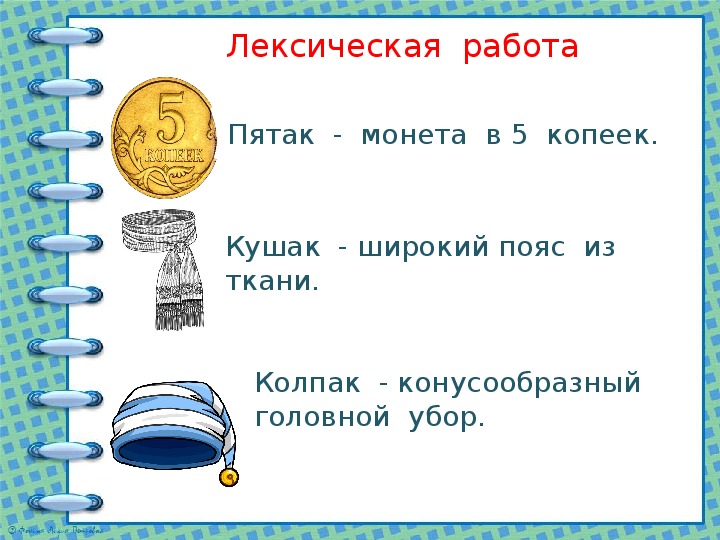 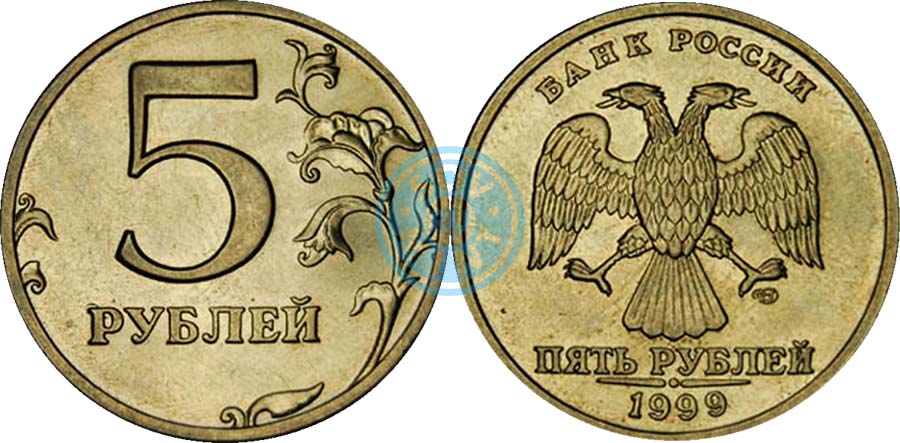 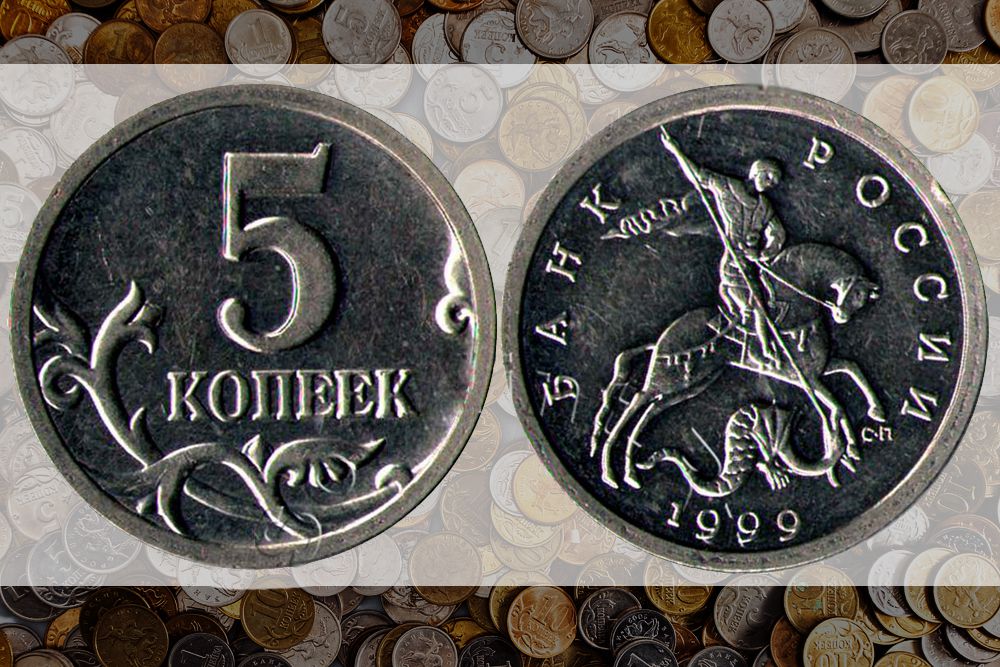 